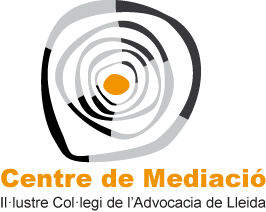 ACTA FINAL DE LA MEDIACIÓ Número d’expedient Dades de la reunió Data                                   Hora d’inici                                Hora de finalització _____________________________________________________________________________ Lloc Persones que s’acullen a la mediació Cognoms i nom                                                                              Signatura _____________________________________________________________________________ _____________________________________________________________________________ _____________________________________________________________________________ Persones mediadores Cognoms i nom                                                                                  Signatura _____________________________________________________________________________Resultat de la mediació __ Ha estat impossible arribar a cap acord __ Les parts han arribat als acords signats que s’especifiquen als fulls següents. __ Les parts han arribat a acords parcials sobre determinats punts en conflicte. Plaça de Sant Joan, 6-8, 1r – 25007 LLEIDA – Tel. 973 23 80 07 – mediacio@advocatslleida.org I perquè així consti, s’estén aquesta acta amb un exemplar per a cadascuna de les parts, a un sol efecte, en el  lloc i la data indicats. Acords de mediació signats (Les signatures de les parts i de la persona o persones mediadores han de figurar al final de cada un dels fulls on es facin constar els acords) ACORDS:  En compliment de la normativa  de protecció de dades de caràcter personal, he estat informat i accepto que les dades personals que faciliti s’incorporaran  en un fitxer del Centre de Mediació de l'Il·lustre Col·legi de l’Advocacia de Lleida, amb la finalitat de gestionar el servei de mediació sol·licitat. Aquestes dades personals seran comunicades al mediador/a corresponent inscrit al Registre de mediadors de l'Il·lustre Col·legi de l’Advocacia de Lleida, amb l’única i exclusiva finalitat de dur a terme la mediació sol·licitada. i seran conservades sempre que es presti el servei o les responsabilitats que es poden derivar.En qualsevol cas podreu exercitar els drets d’accés, rectificació o supressió, la limitació del tractament o oposar-vos, així com el dret a la portabilitat de les dades. Aquestes peticions caldrà que les feu a la seu col·legial o a la següent adreça de correu col.legi@advocatslleida.org. Així mateix també podreu presentar una reclamació davant l’Autoritat Catalana de Protecció de Dades o posar-vos en contacte amb el Delegat de Protecció de Dades a la següent adreça dpo@advocatslleida.org           Plaça de Sant Joan, 6-8, 1r – 25007 LLEIDA – Tel. 973 23 80 07 – mediacio@advocatslleida.org Signatura de les parts Signatura/es mediadora/es Signatura de les parts 